ОТЗЫВнаучного руководителя на выпускную квалификационную работу студента Основной образовательной программы магистратурыВМ.5736.2019 «Социология в России и Китае» факультета социологии СПбГУ Янь Цзе по теме «Миграционные процессы в современных мегаполисах(на примере Пекина и Москвы)».Работа Янь Цзе под моим научным руководством велась на протяжении всех лет учебы в магистратуре СПбГУ. Инициатива по выбору темы ВКР принадлежит ей самой, однако была активно мною поддержана. Урбанизация стала значимой проблемой для современного мира, и актуальна как для России, так и для Китая. Особенно привлечено внимание к миграционным потокам в города. Поэтому выбор тематики выглядит обоснованным и нацелен на рассмотрение животрепещущих вопросов.Предварительно Янь Цзе осуществила масштабное библиографическое исследование хорошего качества, заложившее основы ВКР. Это демонстрирует умение самостоятельно вести исследовательскую работу.Янь Цзе проявила свои сильные стороны в процессе обработки данных статистических ресурсов России, Китая, и ряда международных организаций. Она научилась правильно реагировать на критику и вносить исправления в работу. Янь Цзе зарекомендовала себя дисциплинированной, работоспособной и активной студенткой. Она хорошо владеет русским языком, как письменно, так и в устной речи.Текст ВКР выглядит логически стройным и завершённым. Выявленная доля заимствований незначительна. Исследование, проведенное Янь Цзе подтверждает высокую значимость методов анализа демографической статистики, доказывая несомненные преимущества данного метода перед методами опроса в вопросах проблематики современных миграционных процессов. Можно сделать вывод о приобретении Янь Цзе в ходе выполнения ВКР квалифицированных умений и профессиональных навыков, необходимых для последующей работы как в практической, так и в научной областях.В целом дипломная работа Янь Цзе выполнена на высоком уровне, в соответствии с намеченными целями и заслуживает представления ее к защите на ГАК СПбГУ.Профессор кафедрыэкономической социологии,Д.соц.н.                                                              М. В. Синютин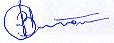 09.06.2021